附件5：晟泽嘉园选房场地位置示意图及温馨提示选房地址懋源晟府营销中心（丰台区西三环康庄东路与丰台东路交汇西南角）（下图红色五星所示）交通图: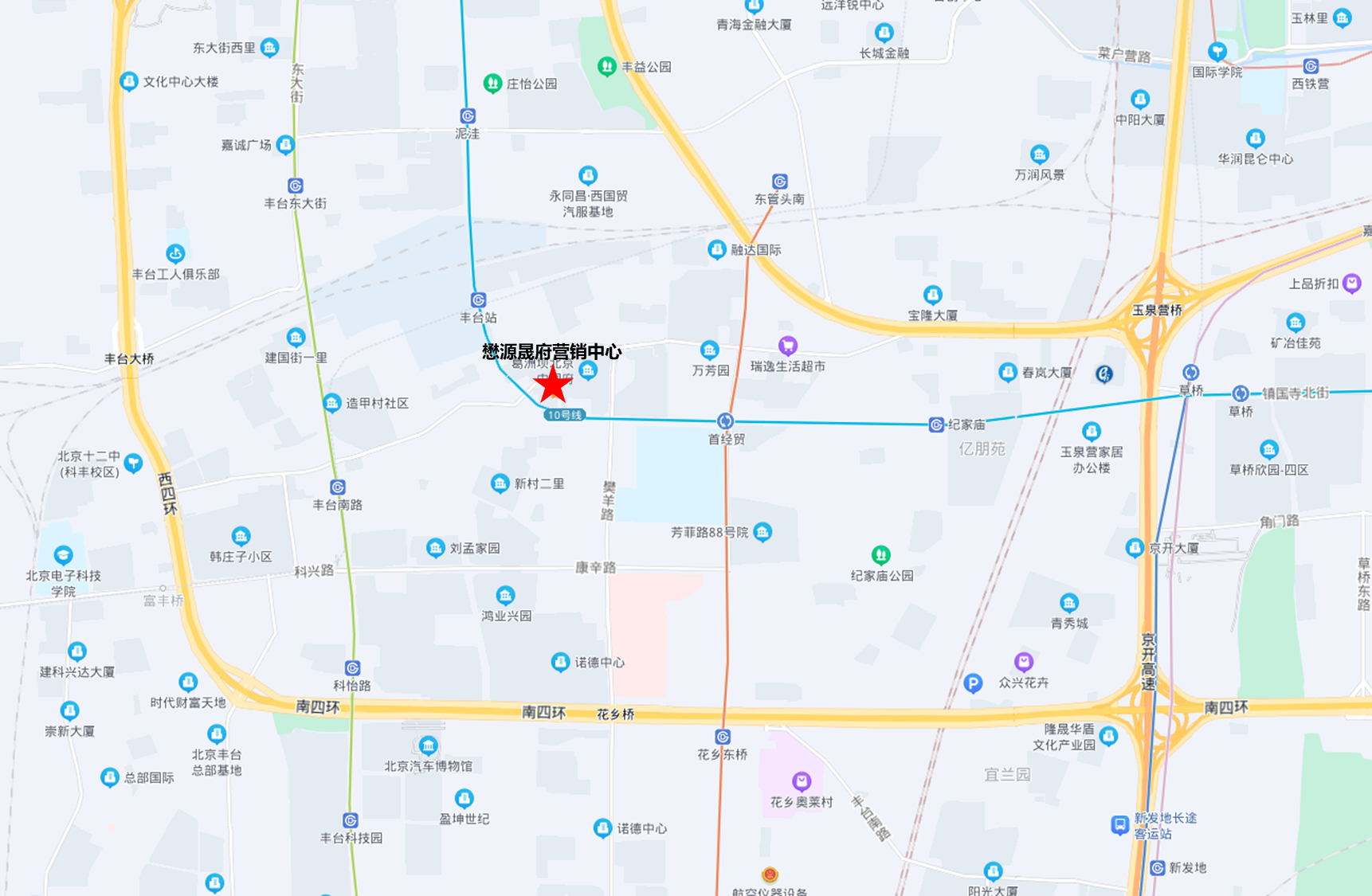 二、行车路线公交线路：49路、67路、685路、专180路，樊家村站下车步行约100米即到懋源·晟府营销中心。自驾线路1：西三环南路辅路，右转至丰桥路行驶1.2公里，左转进入桥安路行驶570米即可。自驾路线2：南四环西路，樊羊路出口上辅路，过天坛医院右转上樊羊路，向北约2公里后左转上首经贸北路，500米走到头右转上桥安路前行100米即可。或高德地图导航“懋源晟府营销中心”即可。三、温馨提示1、由于场地停车位有限，建议您绿色出行。2、选房现场内设等候区，请大家在等候区耐心等候，不要随意走动，大声喧哗。选房家庭在现场期间应听从现场工作人员管理。3、受疫情影响，为了您和他人的健康，请您按照北京市疫情防控政策提前做好核酸检测等措施，务必在选房现场全程佩戴好口罩。4、如您患有高血压、心脑血管等疾病请提前准备好所需药物，以免由于气温、环境及其他不可控因素引起不适。5、由于选房现场人员较多，请您妥善保管好自身财物，如有老年人或未成年人随行请您照顾好他们的安全。6、如现场发生紧急情况，请您不要惊慌，听从工作人员指挥，有序从选房现场大门迅速撤离。7、为了您及其他人的身体健康，且避免火灾的发生，全场禁止吸烟。8、现场禁止携带易燃、易爆、有毒有害等危险品及枪支弹药、管制刀具等违禁品，如携带上述物品请及时与工作人员联系。9、由于现场选房时间较短，您需要提前预选出几套房源方案作为备用，以免在现场由于时间紧促及房源的变化影响正常选房。